   ZahnarztpraxisBleisteiner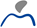 Hinweise zur Datenverarbeitung in unserer PraxisIm Rahmen der Behandlung von Patienten erheben wir in unserer Praxis Daten zu Ihrer Person, zu Ihrem Versicherungsstatus und zu Ihrem Gesundheitszustand. Diese Daten werden entsprechend der datenschutzrecht-lichen Vorgaben behandelt.Mit den nachfolgenden Informationen können Sie sich einen Überblick darüber verschaffen, welche Daten erhoben werden und wie wir damit verfahren. Bei Fragen können Sie sich jederzeit gerne an uns wenden. Für den Datenschutz in unserer Praxis verantwortlich ist:Zahnärztin Dr. Felicitas BleisteinerLudwig-Thoma-Str. 40, 85221 DachauTelefon 08131-87921 Telefax 08131-78324Art der erhobenen Daten:Zum Beispiel Patientendaten: persönliche Angaben (Name, Adresse, Telefonnummer etc.), Gesund-heitsdaten, Versichertendaten, Versicherungsdaten, Videoüberwachung bei Patienten beim  Aufwachen aus der Narkose.Zwecke der Datenverarbeitung und Rechtsgrundlage für die Verarbeitung:Zum Beispiel Erfüllung des Behandlungsvertrags, Abrechnung gegenüber der KZVB, Recall-System. Die Rechtsgrundlage ergibt sich zum Beispiel aus Art. 6 Abs. 1 Buchst. B DS-GVO (Erfüllung eines Vertrags)Empfänger der Daten:Zum Beispiel KZVB, Krankenkassen, Verrechnungsstellen, zahnärztliche Kollegen (Überweisung), Versicherungen (bei Entbindung der Schweigepflicht), Arbeitsauftrag an Zahntechnisches Labor, Untersuchungen im medizinischen Labor (bei Entbindung der Schweigepflicht), Rechtsanwälte. Folgende Firmen könnten Zugang zu unseren Gesundheitsdaten erlangen: Firmen zur Gerätewartung, EDV, Abrechnungsprogramm (Schweigepflichtserklärungen liegen uns vor).Im Fall von langfristiger Erkrankung unseres Personals: externe Verwaltungskräfte und Abrechnungskräfte sowie Abrechnungsgesellschaften. Terminbestätigungen finden bei uns telefonisch und  per eMail statt.Dauer der Datenspeicherung bzw. Löschfristen:Zum Beispiel die Daten der Patientenakte werden gemäß § 630 f Abs. 3 BGB für mindestens 10 Jahre gespeichert bzw. bis 10 Jahre nach Ihrem letzten Behandlungstermin. Bei Jugendlichen immer bis zu Vollendung des 25. Lebensjahres.Wir haben in unserer Praxis einen Datenschutzbeauftragten benannt:  Zahnärztin Lucia HolznerZahnarztpraxis Dr. Felicitas BleisteinerLudwig-Thoma-Straße 40, 85221 DachauTelefon 08131-87921 Telefax 08131-78324eMail: datenschutz@zahnarztpraxis-dachau.deWir informieren Sie zudem über Ihre Betroffenenrechte nach der DS-GVO. Als von der Datenverarbeitung Betroffener können Sie die folgenden Ansprüche geltend machen: Sie haben ein Auskunftsrecht gegenüber unserer Praxis, welche Ihrer personenbezogenen Daten von uns verarbeitet  werden. Sie haben außerdem ein Recht auf Berichtigung, Löschung und Einschränkung der Verarbeitung, sowie ein Widerspruchsrecht gegen die Datenverarbeitung und ein Recht aus Datenübertragbarkeit. Sofern die Datenverarbeitung aus einer Einwilligung von Ihnen beruht, haben Sie das Recht, diese Einwilligung zu widerrufen. Sie können, sofern Sie im Zusammenhang mit der Verarbeitung Ihrer Daten einen entsprechenden Anlass sehen, eine Beschwerde bei der zuständigen Datenschutzaufsichtsbehörde einreichen. Die für unsere Zahnarztpraxis zuständige Datenschutzaufsichtsbehörde ist das bayerische Landesamt für Datenschutzaufsicht, Promenade 27, 91522 Ansbach.Bitte beachten Sie, dass die Daten nur zu dem oben angeführten Zweck verarbeitet werden. Sollten die von Ihnen erhobenen personenbezogenen Daten für einen anderen Zweck weiterverarbeitet werden, informieren wir Sie hierüber gesondert und teilen ihnen diese Zweckänderung mit.____________________________	______________					          Unterschrift Patient(in)									     Stand 01.01.2022